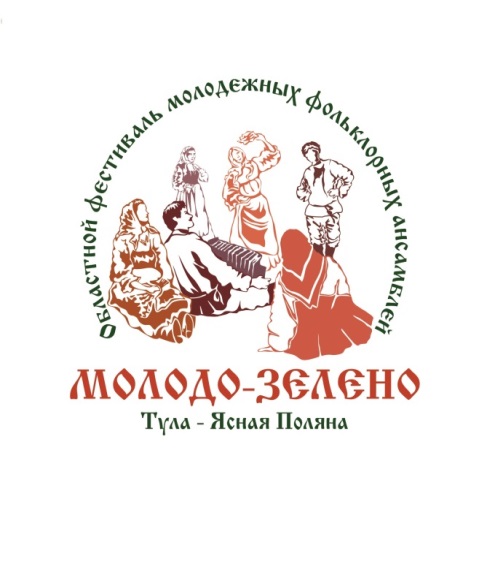 ПОЛОЖЕНИЕо проведении II областного фестиваля  молодежных фольклорных ансамблей «МОЛОДО-ЗЕЛЕНО»Тула - Ясная Поляна 2016г.УЧРЕДИТЕЛИ И ОРГАНИЗАТОРЫ:  Министерство культуры и туризма Тульской области;Государственное учреждение культуры Тульской области «Объединение центров развития искусства, народной культуры и туризма»;Государственный мемориальный и природный заповедник «Музей-усадьба                   Л.Н. Толстого «Ясная Поляна».ВРЕМЯ И МЕСТО ПРОВЕДЕНИЯ: 4 июня  2016 года, территория  Государственного мемориального и природного заповедника «Музей-усадьба Л.Н. Толстого «Ясная Поляна».ЦЕЛИ И ЗАДАЧИ:сохранение нематериального культурного наследия, развитие и популяризация культуры народов России; содействие талантливым исполнителям и коллективам, посвятившим своё творчество сохранению и пропаганде подлинных образцов народной культуры;популяризация традиционной художественной культуры и ее включение в формы современного бытового уклада; пробуждение интереса исполнителей, слушателей, широкой общественности к истокам национальной музыкальной, танцевальной культуры и обеспечение преемственности стилевых и исполнительских традиций;сохранение единого культурного пространства.УЧАСТНИКИ:детско-юношеские и молодёжные любительские фольклорные ансамбли, танцевальные коллективы, исполняющие традиционные бытовые танцы и пляски, инструменталисты – балалаечники и гармонисты, независимо от ведомственной принадлежности. Возраст участников от 7 лет и старше. ПОРЯДОК И УСЛОВИЯ ПРОВЕДЕНИЯ ФЕСТИВАЛЯ:для участия в фестивале приглашаются молодежные фольклорные ансамбли; инструменталисты – гармонисты, балалаечники; исполнители русской традиционной пляски из Тульской области, а т.ж. коллективы из других регионов, исполняющие традиционный фольклор Тульской области (песни, танцы, инструментальные наигрыши),  рекомендованные органами управления культуры муниципальных образований.ПРОГРАММА ФЕСТИВАЛЯ:«И себя показать – и других посмотреть» - презентация коллектива руководителем, представление коллектива, солиста, исполнение 2-3 произведения с уточнением территории бытования данных произведений;«Бояре, а мы к вам пришли!» - проведение коллективом  традиционной игры, разъяснение условий игры, с уточнением территории бытования (от 1 до 3 игр, принимают участие все участники); «Танцевальный пятачок» - демонстрация и объяснение коллективом основных  танцевальных фигур традиционных народных бытовых танцев, с уточнением территории бытования данных танцев (принимают участие все участники);выступление гостей фестиваля;флэш-моб;прогулка по Ясной Поляне с интерактивным путеводителем для детей.ОСНОВНЫЕ ТРЕБОВАНИЯ К ВЫСТУПЛЕНИЯМ  КОЛЛЕКТИВОВ И СОЛИСТОВ: качество фольклорного материала (художественная ценность репертуара, этнографическая точность или достоинство обработки или стилизации произведения);уровень мастерства и артистизма, степень владения приемами народного исполнительства;соответствие стилей, манеры исполнения устных, музыкальных, певческих, танцевальных, инструментальных традиций;соответствие и использование костюмов, традиционных музыкальных инструментов.Программа, представляемая коллективами и солистами на фестивале (песни, танцы, наигрыши, игры) должна быть основана на этнографическом материале Тульской области.Все коллективы и солисты награждаются дипломами участников фестиваля, памятными сувенирами и подарками.ФИНАНСОВЫЕ УСЛОВИЯ:Прибытие до места проведения фестиваля и обратно осуществляется на собственном транспорте, за счёт средств направляющей стороны.Оргкомитет оставляет за собой право  приглашать творческие коллективы для участия в фестивале, исходя из необходимости и целесообразности формирования программы.ПРИЕМ ЗАЯВОК: Заявки (приложение № 1) на участие принимаются  до 29 апреля 2016 года                      по адресам: e-mail: molodozeleno@ocktula.ru ; 300028, г. Тула, ул.9 Мая, д. 1 «б» Центр народного творчества ГУК ТО «ОЦРИНКиТ», с пометкой - «Молодо-зелено».Телефоны для справок: 8(4872)70-43-58, 8(953)419-29-70, Алексей Юрьевич Ченцов, руководитель  Центра народного творчества ГУК Тульской области "Объединение центров развития искусства, народной культуры и туризма".ПОЛОЖЕНИЕ О ФЕСТИВАЛЕ-КОНКУРСЕ, ФОТООТЧЕТЫ И РЕПОРТАЖИ РАЗМЕЩАЮТСЯ: на сайте  ГУК Тульской области «Объединение центров развития искусства, народной культуры и туризма» http://ocktula.ru/ ;в группе Центра народного творчества «В контакте» - http://vk.com/club85619743 .Приложение № 1АНКЕТА-ЗАЯВКА на участие во II областном фестивале молодежных фольклорных ансамблей «Молодо-зелено».«___ »___________2016 год.В заявке обязательно заполнять все пункты, указывая индекс города, № факса,                          № телефона и e-mail направляющей организации.Город (район, село);Направляющая организация (коллектив, творческая группа), адрес, контакты (телефон, факс, e-mail);  Фамилия, Имя, Отчество (полностью) руководителя коллектива (педагога), должность, контакты (телефон, e-mail), а т.ж.  дата рождения, паспортные данные (серия, номер, кем и когда выдан, адрес регистрации);Список участников коллектива с указанием возраста;Программа выступления (название песен, танцев, наигрышей с указанием территории их бытования и первоисточника);Игровая программа (название игр, описание условий игры с указанием территории их бытования и первоисточника).Имеется разрешение родителей (официальных представителей) несовершеннолетних детей на использование фото и видеоматериала, выполненного в ходе подготовки и проведения фестиваля в некоммерческих целях на указанных в положении сайтах и последующих печатных изданиях.С Положением об организации и проведении II областного фестиваля молодежных фольклорных ансамблей «Молодо-зелено» участники и руководитель ознакомлены.Подпись руководителя (педагога) _____________________________________________                                                                                                              (расшифровка подписи) Подпись руководителя организации                                                  Печать организацииУТВЕРЖДАЮМинистр культуры и туризма Тульской области _______________ Т.В. Рыбкина«___»___________ 2016 г.